                     Тема недели « Что там в небе голубом?»«Центр книги»1.»Что случилось с крокодилом» М. Москвина-разыгрывание ролевых диалогов.2.Слушание стихотворение Е. Григорьевой «Воздушный шарик».3.Чтение сказок С. Козлова « Заяц, ослик, Медвежонок и чудесные облака »,» Дружба».4.Обсуждение стихотворения С. Михалкова» От кареты до ракеты».5.Просмотр энциклопедий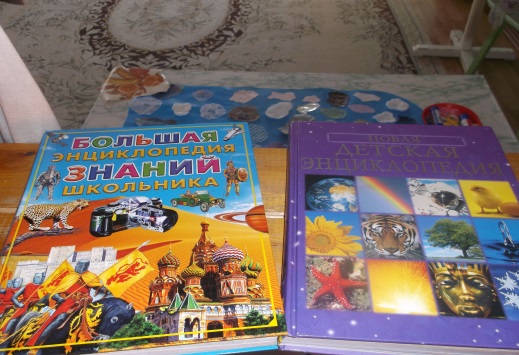 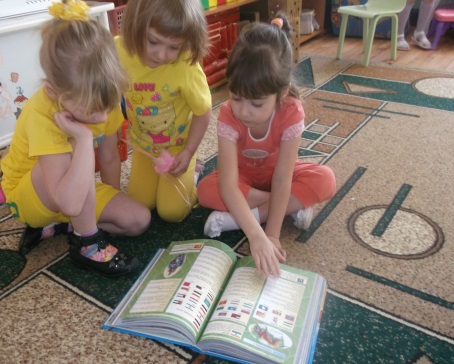 6.Просмотр мультфильмов:  « Трям ! Здравствуйте!», « Тайна третьей планеты» ,  « Незнайка на Луне»,» Белка и Стрелка в космосе».Центр Искусств1.Нарисуем воздушные шары.2.Расскраски по темам; «Насекомые», «Самолеты», «Ракеты «.3. Сделали коллажи;  «Что или кто летает в небе?» - Вырезать картинки из журналов и книг и приклеивать их на «небо»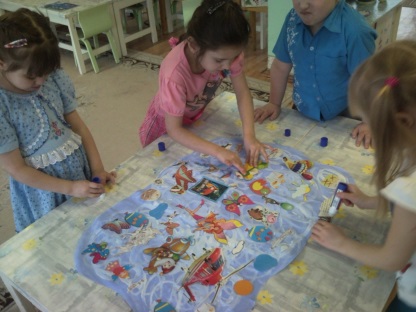 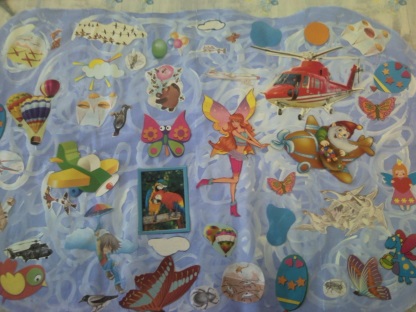 2.»Небо»- создание облаков ,звезд из разных материалов ( ватные диски, фантики ,ткань, тюль, фольга, бумага и т.д.) 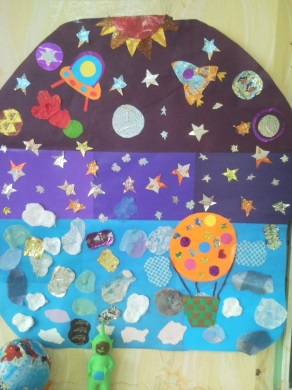 3.»Полет воздушных шаров с корзинами»- цветная бумага , нитки, фантики.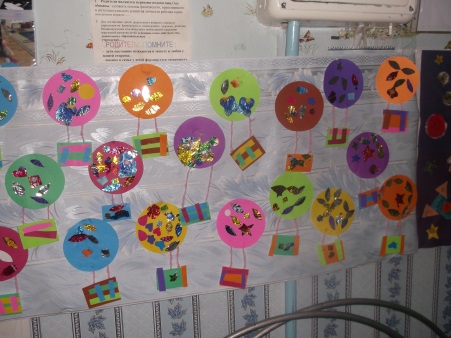 4.Слепили Воздушные шары -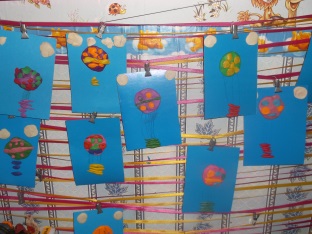 Центр  математики1.Посчитаем воздушные шары, найдем одинаковые.2.Игра «Чудесный мешочек» (Летает – не летает).3.Д.и. «Что бывает такой формы?», «Что бывает по 5».4.Работа с карточками.Центр опытов и экспериментов.Провели опыты с воздушными шариками, теплым и холодным воздухом, сравнение предметов, сделанные из разных материалов по легкости-тяжести, определение их возможности летать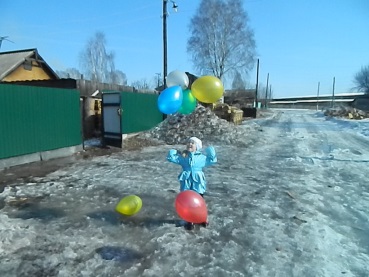 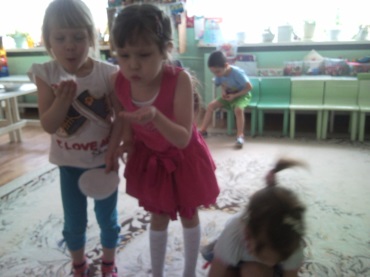 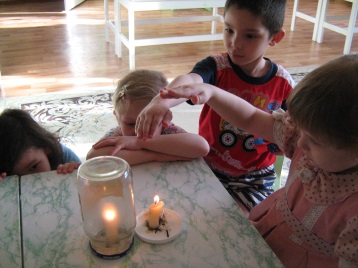 Центр строительства1.Из крупных модулей ,используя схему, построили ракету, самолет.(бутылочки с водой, стаканы для стюардессы).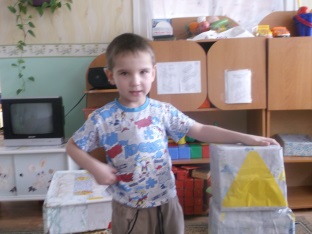 Центр науки1.Рассмотрели иллюстрации с изображением летательных аппаратов (  самолет, вертолет, ракета, воздушный шар)2.Рассматривание репродукций картин И. Айвазовского, Ф. Васильева, фотографий с  изображением облаков.3.Создали альбомы; « Что там в небе голубом?»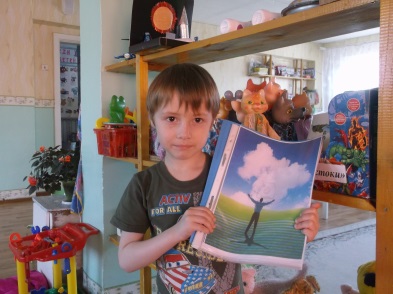 « Цепочка загадок для детей»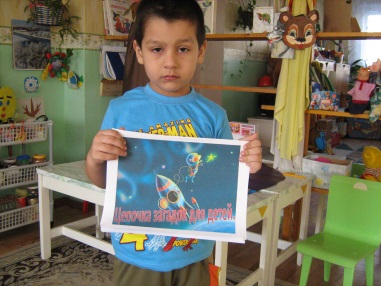 Центр движения1.Разучили комплексы дыхательной гимнастики; « Надуй шар», «Гуси летят»2.Провели динамическую прогулкуЦентр игры1.Организовали игры; «Полет на самолете, ракете, воздушном шаре» ,» Путешествие вокруг земли».